MINISTERUL MEDIULUI, APELOR ȘI PĂDURILOR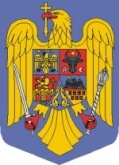 ORDINNr.         /            .2022pentru modificarea anexei nr. 5 la Ordinul ministrului mediului, apelor și pădurilor nr. 1571/2022 privind aprobarea cotelor de recoltă pentru unele specii de faună de interes cinegetic, la care vânătoarea este permisă, pentru perioada iunie 2022 – 14 mai 2023Având în vedere Referatul de aprobare nr. DGB/104656/23.08.2022 al Direcției Generale Biodiversitate,ținând seama de  Avizul Consiliului Național de Vânătoare nr. 7 / 2022,în conformitate cu prevederile art. 6 alin. (1) lit. f) și alin. (4) și ale anexei nr. 1 la Legea vânătorii și a protecției fondului cinegetic nr. 407/2006, cu modificările și completările ulterioare, în temeiul prevederilor art. 57 alin. (1), (4) și (5) din Ordonanța de urgență a Guvernului nr. 57/2019 privind Codul administrativ, cu modificările și completările ulterioare, precum și ale art. 13 alin. (4) din Hotărârea Guvernului nr. 43/2020 privind organizarea și funcționarea Ministerului Mediului, Apelor și Pădurilor, cu modificările și completările ulterioare,ministrul mediului, apelor și pădurilor emite următorul ORDIN:	Art. I. Anexa nr. 5 la Ordinul ministrului mediului, apelor și pădurilor nr. 1571/2022 privind aprobarea cotelor de recoltă pentru unele specii de faună de interes cinegetic, la care vânătoarea este permisă, pentru perioada iunie 2022 – 14 mai 2023, publicat în Monitorul Oficial al României, Partea I,  nr. 563 și 563 bis din 09 iunie 2022, se modifică după cum urmează: 	1. Titlul va avea următorul cuprins: ”Centralizatorul nr. 5 privind cotele de recoltă aprobate pentru perioada de vânătoare 2022/2023, la speciile: stăncuță, cioară grivă, cioară de semănătură, coţofană, gaiţă, guguștiuc, ieruncă și cormoran mare”;2. La coloana 12, aferentă speciei cormoranul mare, de la poziția 1 până la poziția 2175 se înscrie cifra ”0” (zero).	Art. II. – Prezentul ordin se publică în Monitorul Oficial al României, Partea I.MINISTRUL MEDIULUI, APELOR ȘI PĂDURILORBarna TÁNCZOSSECRETAR DE STAT 			          		Robert-Eugen SZÉP 					   SECRETAR  GENERAL			   		Corvin NEDELCU		SECRETAR GENERAL ADJUNCTTeodor DULCEAȚĂ DIRECȚIA GENERALĂ RESURSE UMANE, JURIDICĂ ȘI RELAȚIA CU PARLAMENTULDIRECTOR GENERAL			Cristina DUMITRESCUDIRECȚIA GENERALĂ BIODIVERSITATEDIRECTOR GENERALDaniela DRĂCEAȘef Serviciu		  	Ilie MIHALACHEDumitru VOICU18.08.2022